3 words – what country? 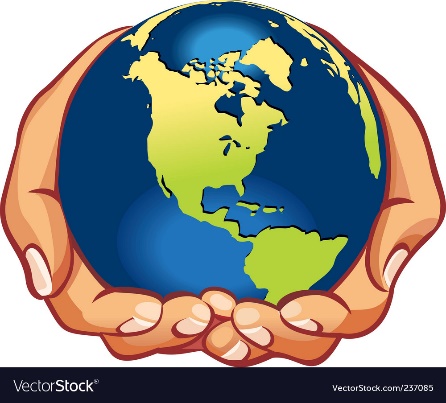 Task: Listen to the hint, write the word then think what country could it be? 常識クイズ！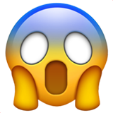 Example:Question 1: Question 2: Question 3: Question 4: Question 5: ★I got _______________________________ points out of 25.★Name (                                                           ) Class (  ) No (  ) Hint 1:__________ 5 pointsHint 2:_________3 points Hint 3:_________2 points★選択★1 pointポイント:____________________________________________1:_____________5 points2:_____________3 points 3:_____________2 points★選択★1 pointポイント:____________________________________________1:_____________5 points2:_____________3 points 3:_____________2 points★選択★1 pointポイント:____________________________________________1:_____________5 points2:_____________3 points 3:_____________2 points★選択★1 pointポイント:____________________________________________1:_____________5 points2:_____________3 points 3:_____________2 points★選択★1 pointポイント:____________________________________________1:_____________5 points2:_____________3 points 3:_____________2 points★選択★1 pointポイント:____________________________________________